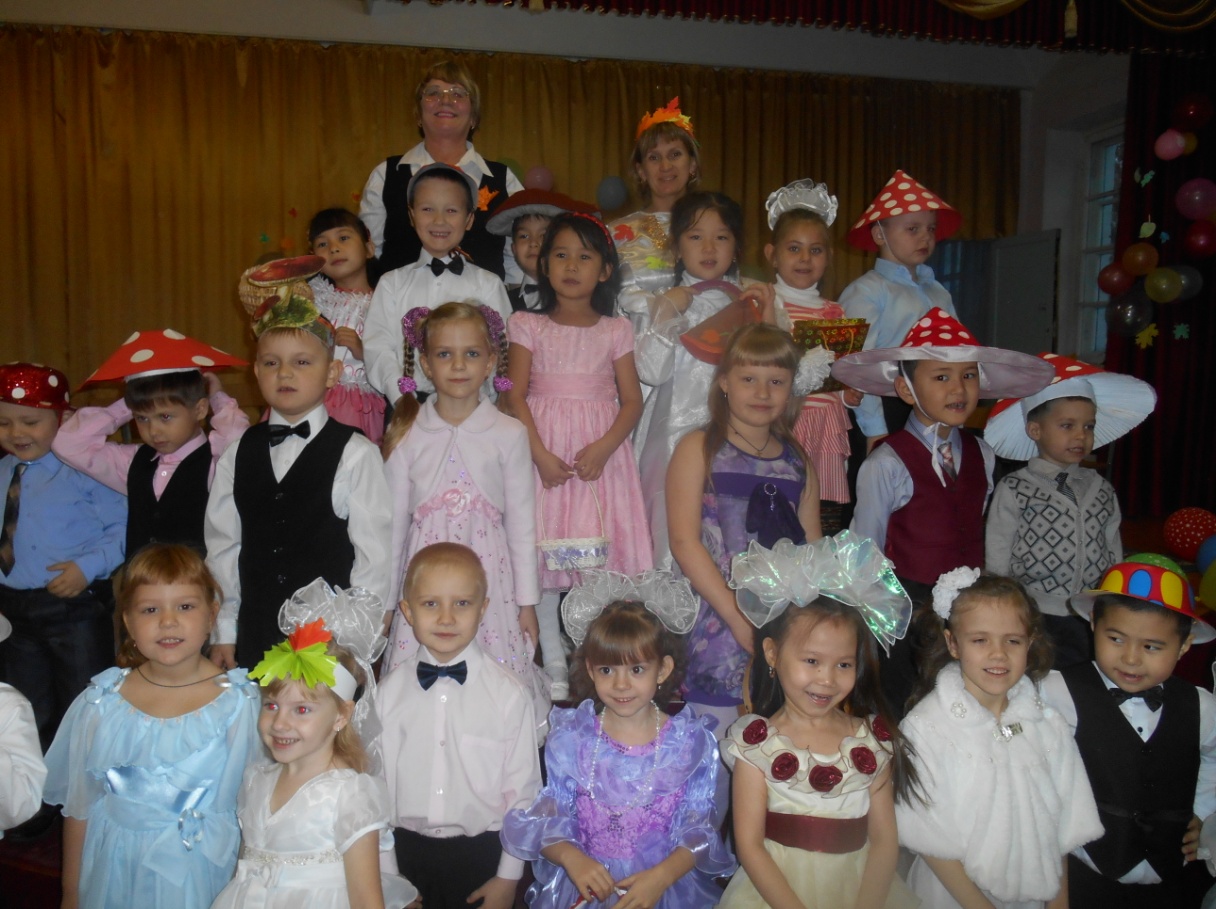                                    Спешите все на Бал Осенний,
                                   Хозяйка - Осень кличет всех!
                                   В цветном закружит хороводе,
                                И в детском садике польётся смех!
                                      Ах, какой у Осени успех!!!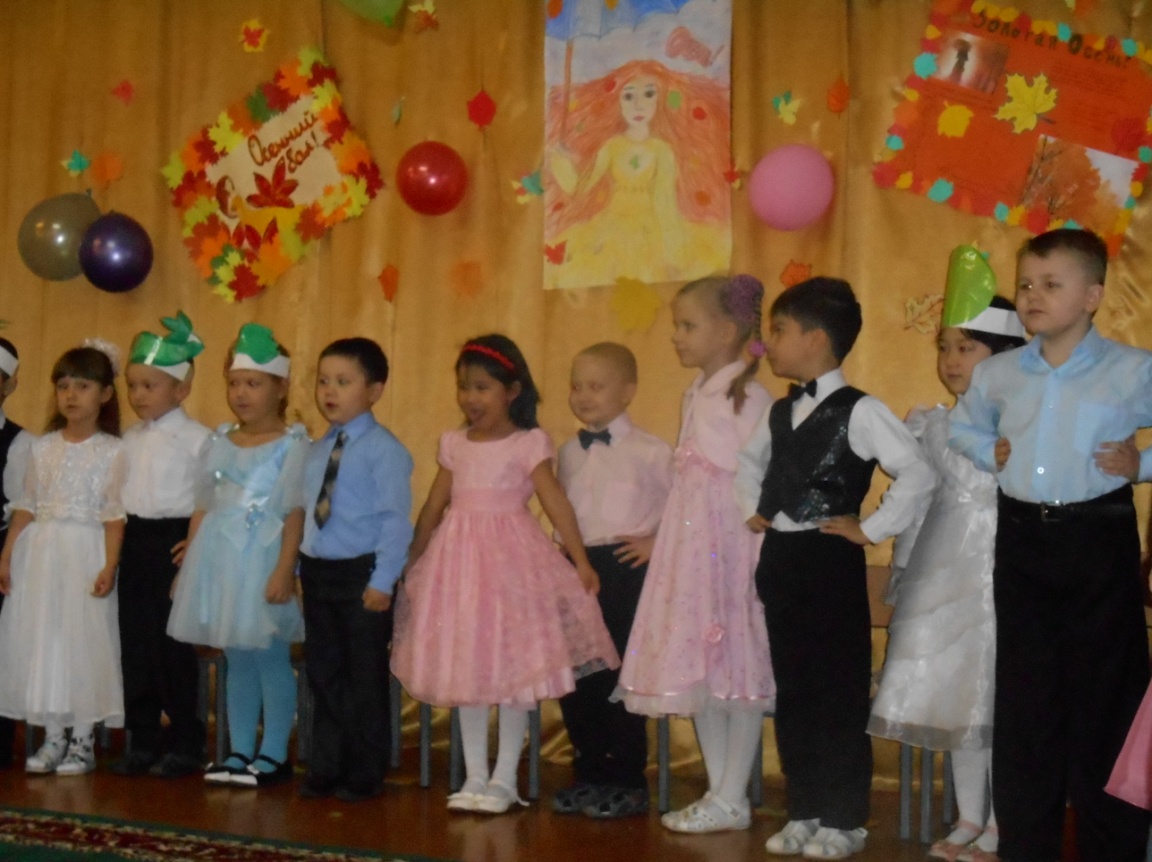 